I Z V J E Š Ć E O LOKACIJAMA I KOLIČINAMA ODBAČENOG OTPADA, TROŠKOVIMA UKLANJANJA ODBAČENOG OTPADA I PROVEDBI MJERA ZA SPRJEČAVANJE NEPROPISNOG ODBACIVANJA OTPADA TE MJERA ZA UKLANJANJE OTPADA OPĆINE VIDOVEC ZA 2018. GODINU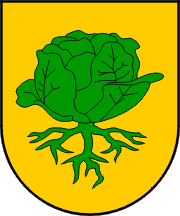 Vidovec, ožujak 2019. godineUVODTemeljem članka 36. stavka 9. Zakona o održivom gospodarenju otpadom („Narodne novine“ broj 94/13, 73/17 i 14/19) izvršno tijelo jedinice lokalne samouprave dužno je Izvješće o lokacijama i količinama odbačenog otpada, troškovima uklanjanja odbačenog otpada i provedbi mjera iz stavka 1. članka 36. podnijeti predstavničkom tijelu te jedinice do 31. ožujka tekuće godine za prethodnu kalendarsku godinu.LOKACIJE, KOLIČINE I TROŠKOVI UKLANJANJA ODBAČENOG OTPADANa području Općine Vidovec nalaze se tri divlja odlagališta otpada i to: Cargovečka šudrana, Nerod i Nerod 2.CARGOVEČKA ŠUDRANANERODNEROD 23. PROVEDBA MJERA ZA SPRJEČAVANJE NEPROPISNOG ODBACIVANJA OTPADA I MJERA ZA UKLANJANJE NEPROPISNO ODBAČENOG OTPADAMjere za sprečavanje nepropisnog odbacivanja otpada uključuju: • Uspostavu sustava za zaprimanje obavijesti o nepropisno odbačenom otpaduObavijesti o nepropisno odbačenom otpadu građani mogu prijaviti: putem  obrasca objavljenog na mrežnoj stranici www.vidovec.hr;  na način da ispune obrazac Obavijest o nepropisno odbačenom otpadu te ga dostave osobno ili putem pošte u Jedinstveni upravni odjel Općine Vidovec.• Postavljanje znakova upozorenja o zabrani odbacivanja otpada na lokacijama Općine Vidovec za koje komunalni redar Općine Vidovec utvrdi da na njima postoji opasnost za odbacivanje otpada,• Provođenje stalnog terenskog nadzora od strane komunalnog redara radi utvrđivanja postojanja nepropisno odbačenog otpada,Redovni godišnji nadzor područja Općine Vidovec radi utvrđivanja postojanja odbačenog otpada, a posebno lokacija na kojima je u prethodne dvije godine evidentirano postojanje odbačenog otpada vrši komunalni redar Općine Vidovec.• Uspostava sustava informatičkog evidentiranja lokacija nepropisno odbačenog otpada na području Općine Vidovec,Sustav evidentiranja lokacija odbačenog otpada uspostavlja se sukladno zakonskim propisima putem komunalnog redara.•distribucija letaka o pravilnom načinu zbrinjavanja svih vrsta otpada, a posebice o načinu zbrinjavanja: krupnog (glomaznog) otpada, električnog i elektroničkog otpada, problematičnog otpada, građevinskog otpada, automobilskih guma, zelenog rezanog otpada i biorazgradivog i miješanog komunalnog otpada, sa naznakom telefonskih brojeva trgovačkog društva Čistoća Varaždin d.o.o. na kojima se mogu dobiti sve informacije o pravilnom zbrinjavanju svih vrsta otpada, te sa naznakom prekršajnih kazni za slučajeve nepropisnog odbacivanja otpada u okoliš, • vođenje informatičke evidencije o osobama koje nisu sa trgovačkim društvom Čistoća d.o.o. Varaždin, po njihovoj obavijesti, sklopile ugovor o pružanju javne usluge prikupljanja biorazgradivog i miješanog komunalnog otpada, kao i prikupljanje informacija o tome gdje te osobe odlažu svoj proizvedeni otpad.Izvješće o provedbi izobrazno – informativnih aktivnostiNa području Općine Vidovec tokom 2018. godine provodile su se edukacije stanovništva na temu gospodarenja komunalnim otpadom.27., 29. i 30. ožujka 2018. te 06. srpanja 2018. održane su javne tribine u naseljima Tužno, Vidovec i Nedeljanec na kojima su bile prezentirane sve novosti vezane o gospodarenju komunalnim otpadom.Također, Općina Vidovec u suradnji s Čistoćom Varaždin održala je predavanje na temu razvrstavanja otpada u Osnovnoj školi Vidovec i Osnovnoj školi Tužno. Predavanje je organizirano uz Dan planeta zemlje. Predstavnici Čistoće Varaždin učenicima osnovnih škola prenijeli su sve novosti vezane za kvalitetno razvrstavanje otpada te na praktičnim primjerima prikazali njihovu važnost. Učenicima su podijeljeni letci s jednostavnim uputama o razvrstavanju otpada i važnosti takvog postupanja.Mjere za uklanjanje nepropisno odbačenog otpadaRadi provedbe mjera za uklanjanje otpada odbačenog u okoliš, komunalni redar rješenjem naređuje vlasniku, odnosno posjedniku nekretnine, ako vlasnik nije poznat na kojem je nepropisno odložen otpad uklanjanje tog otpada, odnosno osobi koja sukladno posebnom propisu upravlja određenim područjem (dobrom), ako je otpad odložen na tom području (dobru).Rješenjem se određuje: lokacija odbačenog otpada, procijenjena količina otpada, obveznik uklanjanja otpada te obveza uklanjanja otpada predajom ovlaštenoj osobi za gospodarenje predmetnom vrstom otpada u roku koji ne može biti duži od 6 mjeseca od dana zaprimanja rješenja.Ako komunalni redar utvrdi da obveza određena rješenjem nije izvršena, Općina Vidovec ukloniti će tako odbačeni otpad, predajom ovlaštenoj osobi za gospodarenje tom vrstom otpada.Općina Vidovec ima pravo na nadoknadu troška uklanjanja odbačenog otpada od vlasnika, odnosno posjednika nekretnine, ako vlasnik nije poznat, odnosno od osobe koja, sukladno posebnom propisu, upravlja određenim područjem (dobrom), na kojoj je otpad bio odbačen.Akcije prikupljanja otpadaOpćina Vidovec svake godine organizira akcije prikupljanja odbačenog otpada u okoliš pa je tako i 22.04.2018. godine organizirana zelena čistka na lokaciji Nova šudrana uz zapadnu zaobilaznicu, deponij ispod podvožnjaka (cesta uz Novu Ves). U zelenoj čistki sudjeluju Udruge s područja općine Vidovec te se objavljuje poziv svim mještanima Općine Vidovec da se u skladu sa mogućnostima pridruže čišćenju. ZAKLJUČAKZakonom o održivom gospodarenju otpadom („Narodne novine“ broj 94/13, 73/17 i 14/19), zabranjeno je odbacivanje otpada u okoliš te utvrđena načela gospodarenja otpadom od kojih načelo „onečišćivač plaća“ definira financijsku odgovornost posjednika i proizvođača otpada za nezakonito postupanje s otpadom. Nadalje, jedinica lokalne samouprave je dužna osigurati sprječavanje odbacivanja otpada na način suprotan Zakonu te uklanjanje tako odbačenog otpada. Mjere za sprječavanje nepropisnog odbacivanja otpada uključuju uspostavu sustava za zaprimanje obavijesti o nepropisno odbačenom otpadu, evidentiranje lokacije odbačenog otpada te provedbu redovitog godišnjeg nadzora područja Općine Vidovec radi utvrđivanja postojanja odbačenog otpada.Mjere za sprječavanje nepropisnog odbacivanja otpada i mjera za uklanjanje nepropisno odbačenog otpada provode se u skladu s financijskim mogućnostima Općine Vidovec i mogućnostima dobivanja sredstava iz drugih izvora. Cijelo područje Općine Vidovec obuhvaćeno je redovitim odvozom otpada s kućnog praga i osigurana je provedba preuzimanja krupnog (glomaznog) otpada na kućnom pragu te sukladno tome nema opravdanja za odbacivanje bilo kakvog otpada u okoliš.KLASA: 351-02/19-01/03URBROJ: 2186/10-02/1-19-01Vidovec, 20. ožujka  2019.								          		OPĆINSKI NAČELNIK										      Bruno HranićNaselje, Općina, Županija Cargovec, Općina Vidovec, Varaždinska županijaNaziv i lokacija „divljeg odlagališta“, k.č. i k.o.CARGOVEČKA ŠUDRANAK.Č.BR. 208/1 k.o. ZamlačaK.Č.BR. 207 k.o. ZamlačaK.Č.BR. 349 k.o. ZamlačaVlasnik zemljišta na kojem je odloženi otpad:OPĆINA VIDOVECVrsta i procjena količine odloženog otpada:Komunalni otpad, građevinski otpad, azbestne ploče, ambalažni otpad (bačve, posude), glomazni kućni otpad.Procjena volumena : oko 10.000 m3Površina koju zauzima odloženi otpad (procjena m2)9.935 m2OstaloOdlagalište je nastalo u napuštenoj depresiji od (ilegalne) eksploatacije šljunka tijekom 70-tih godina.Divlje odlagalište uklonjeno DA/NENENaselje, Općina, Županija Općina Vidovec, Varaždinska županijaNaziv i lokacija „divljeg odlagališta“, k.č. i k.o.NERODK.Č.BR. 8346 k.o. VaraždinK.Č.BR. 8347 k.o. VaraždinK.Č.BR. 8348/2 k.o. VaraždinVlasnik zemljišta na kojem je odloženi otpad:k.č.br. 8346 i 8347 – Društveno vlasništvo, općenarodna imovina pod upravom SO Varaždink.č.br. 8348/2 – Općina VidovecVrsta i procjena količine odloženog otpada:Građevinski otpad – betonski blokovi, šuta, cigla, crijep, građevinska stolarija, valovite limene pokrovne ploče, azbestne ploče, biljni otpad – krumpir, granjeotpadna ambalaža – plastične posude i folije, kartonske i limene kutije Količina: 10.000 m3 – laička procjenaPovršina koju zauzima odloženi otpad (procjena m2)24.912 m2OstaloOdlagalište je nastalo u napuštenoj depresiji od (ilegalne) eksploatacije šljunka tijekom 70-tih godinaDivlje odlagalište uklonjeno DA/NENENaselje, Općina, Županija Općina Vidovec, Varaždinska županijaNaziv i lokacija „divljeg odlagališta“, k.č. i k.o.NEROD 2K.Č.BR. 363/2 k.o. NedeljanecK.Č.BR. 364 k.o. Nedeljanec Vlasnik zemljišta na kojem je odloženi otpad:Lovačka udruga „Trčka“ Šaulovec iz Beretinca, Beretinec, Bana Jelačića 123Vrsta i procjena količine odloženog otpada:Glomazni otpad, biološki otpad – otpadni krumpir, građevinski otpad – cigle, crijepovi, šuta, izolacijski materijali; otpadna stolarija, dijelovi namještaja, ambalažni otpad – papirnate kutije, vreće, drveni sanduci, plastične mrežaste vreće, plastične otpadne posude, staklena ambalaža.Količina: 15.000 m3 – laička procjenaPovršina koju zauzima odloženi otpad (procjena m2)1.662 m2Divlje odlagalište uklonjeno DA/NENE